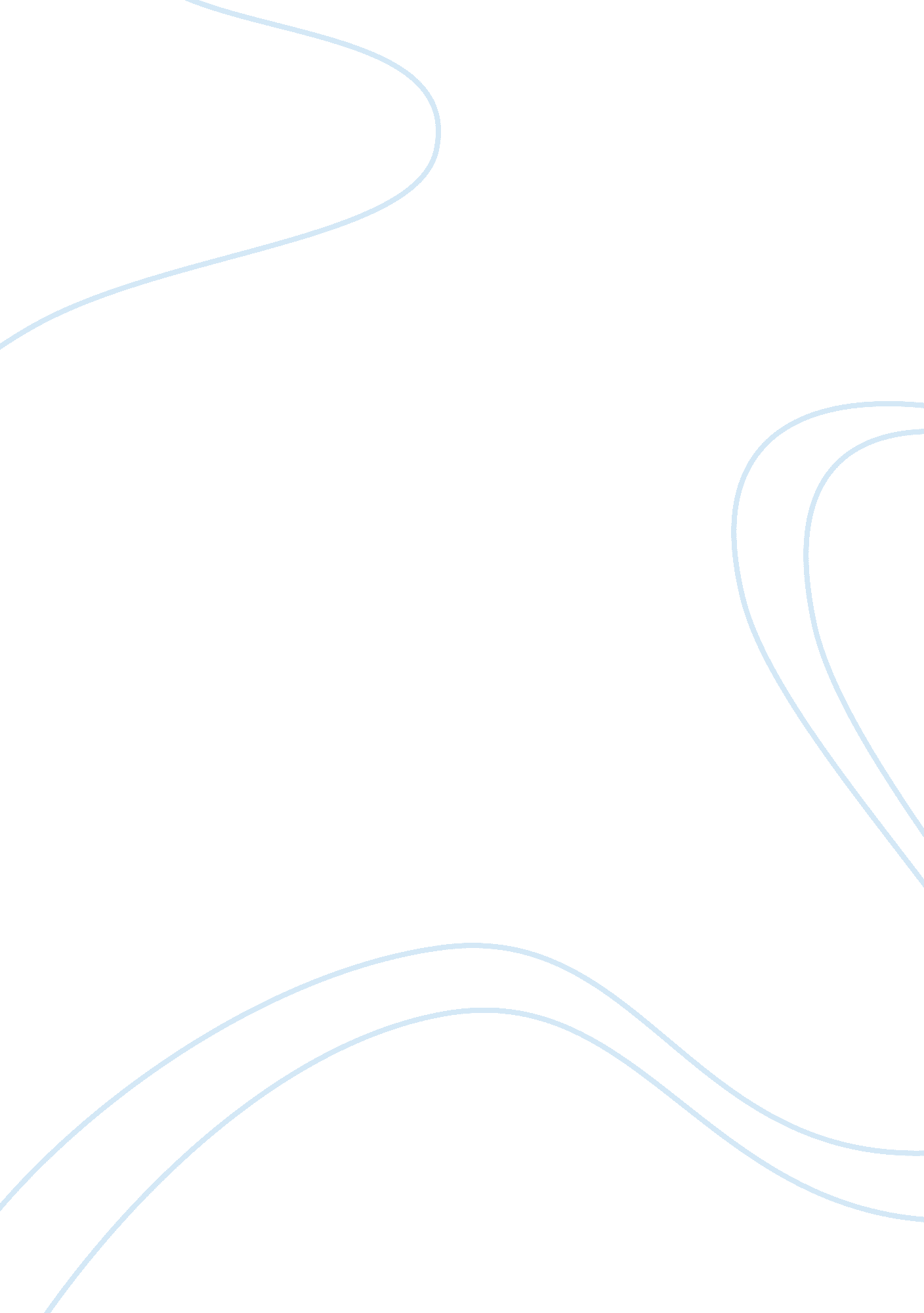 The international operations of mcdonalds business essay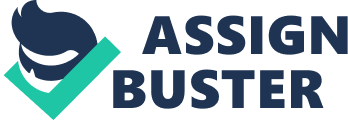 The macroeconomics factors are one of the most main structure outlooks for a exacting business. It has is own analysis system to make sure that every business is done according to what is planned and organized. In that case, there are many in macro environment that will affect the planning and decision of managers of any businesses. Changes of tax, new laws, trade obstacle changes in demographic, changes in government document are some example of macro change. Some of these examples of factors do help in controlling the beyond which control the business. The examples of business which are in leading of pestle control are McDonalds. QUESTION 1 MAIN BODY POLITICAL FACTORS: The international operations of McDonald’s are dramatically influenced by the solo countries policies obligatory by the government. For information, there are some groups in the foreign countries that clamors for state actions regarding in health implication in eating fast food. They have discovered that there are harmful substances in the fast food which can lead to obesity if it is taken regularly. On the other side, the company is under control of the individual policies and regulations of the operations. The market focuses more on different areas which concerns on health, environment, and the protection of workers. All of these elements are seen under the government control of licensing the restaurant in respective states of the country. For information, there are an impending legal dispute in McDonald’s franchise, in India, where certain encroachment of rights and violation of sacred laws pertaining to the inside of the fast food. Extension of meat in the menu meal in India is officially unpleasant against the religion. There are also other studies those points to the violation of McDonalds’s branches with reference to the existing employment laws in the particular target market. Since it is apparent that the company is increasing dramatically, it is fair to be deal with the proper establishment in a respective approach in the market that they intend to operate with. In this way the company can afford a better way in set up, a better relationship with the government. ECONOMICAL FACTORS Organizations in the fast food industry are not excused from any disagreement and troubles. In exact, they have their own individual concerns in linking economic control. Branches and franchise of McDonald’s have the inclination to experience hardship in instance where the company of the respective countries, are hit by inflation and changes in the exchange of the rate. The customer therefore are facing, with a stalemate, of going over their individual account perhaps or not they should use up more on these fast food chain like McDonald’s. Moreover these chains may have many to put up with the issues of the effects based on the economic environment. In this case, their problems are depending on the response of the consumers, on these essentials how it could influence the general sale In regarding the operations of the company, McDonald’s tend to import many of their raw materials, into a specific country’s territories if there is dearth of supplies. The exchanges of rate oscillate that plays a major roles in the operations of the company. For information, McDonald’s stores have to take great deal in deliberation with reference to their microenvironment. The international supply for the country, as well as the existing rate is a part overall for the components where assurance success is needed for the foreign operations of McDonald’s. Moreover, it is essential that the company be cognizant of the tax accessible condition needed by the individual government on which they operates. These actually guarantee that planned operations of the McDonald’s franchise. In the same way, the company also has to declare the economic standing of the company that they operate. The rate at which the economy of that particular country determine growth, by purchasing power of the consumers in that country. Besides that, in case a franchise operates in certain economically weak country, their value of the products should be higher than the other developing products in the market, then these franchise should know some steps in maintaining the economic scale. In idea, before penetrates the market, the market should carry out a very well conduct market research, especially in movements of the economic environment. SOSIO -CULTURAL FACTORS Articles regarding the international strategies of McDonald’s seem to function on several fields to guarantee profitable returns for the organization. To illustrates, the organization has improve in establish a positive mind-set from their regular consumer. McDonalds’s indulge types of consumers with definite variety of characteristics. It is also has noted company have given market markets such as United States and India. McDonald’s has launched a very sensible valued set of meal, which produces a reliable level of amount to the respective markets where it operates. Additionally, those who are aged just below thirty five are said to be more common consumers of McDonald’s franchise. The multi character of business is reflected nowadays towards the tough significance of the details regarding the subject of the accessible markets. This method is fundamentally identified as a market research in the business field. Details regarding the request and possible fields of markets would double as obstacle towards the success of the company, if this area of operations abandoned. In the case of McDonald’s they establish a proper plan system in determining the needs of the markets. The company uses the consumer behavior concepts in as a product personality and purchase plan to its advantage which is clearly apparent in case of India, as the company has planned in removing Pork and Meat products from the menu. McDonald’s should obtain the applicable details from the target of markets in an additional to individuals customers of the organization. It is imperative that before a franchise is granted to a particular business, a well sketch and complete market research should be conducted initially so as to establish the acts that would confirm to good mores, public policies, and ethics of the said country’s society. Similarly, the company should find out the shifts, in areas example like the consumer behavior and purchasing formula of the markets. Basically, this is the key condition for perform a suitable customer relationship management organization. Moreover the company should also make a review learn more about the local society to understand better and produce more blueprint for a better product. TECHNOLOGICAL FACTORS McDonald’s produce order for their own products. There are similarly some claims that McDonald’s are disposed to curiosity the younger populations more. Other revelation in marketing policy is perceptible in the commercials they use. Other advertising department has employed other person to subsidize for their company foodstuffs. The like has developed into endorsers for McDonald’s wide-reaching “ I am loving it” crusade Moreover the business McDonald’s have appreciably infused with new machinery. Essentials like the account coordination and administration of the assessment sequence of company allows for easy payments for their purveyor and other retailer which the individual stores in particular markets to transaction with. The amalgamation of equipment in the procedure of McDonald does have a propensity to add charge to their goods. Basically, this is apparent in the enhancement on its value chain. The development of the supply system as well as its provide chain consent to the company to function in an worldwide perspective. McDonald’s use internet to their pro. The rate-efficiency, interactivity and authentic time possessions of the statement are a high-quality way to find dealer. The corporation must also look into the utilize of IT to develop their supply function. As the process in its inbound and outbound look up company will expect important savings and decline of expenditure in the operations. ENVIRONMENTAL FACTORS The public tasks of McDonald’s on the country are dominant to the process of the business. These grip indictment of environmental dent. Among the motive why they are stimulating which such assert is the employ non-biodegradable material for their drinks glasses and Styrofoam reserves for the food. Several municipal clusters in India have made procedures to make the McDonald’s authorization in India of the relatively profuse use of Styrofoam containers and the consequential abuse of the environment. The company should find out the environmental command that rule the operations in every market. It should also observe the dissipate dumping of the corporation. McDonald’s should reduce the usage of Styrofoam resources and synthetic cups. Unvarying update of the social corporate duty is very important. This should also require that the headquarters should take in hand, a approach of internal organize of those that would disobey upon this company goal. Sanctions such as annul of the franchise authorize or a particularly high fine should be establish to serve as prevention or a violation. LEGAL FACTORS There has been the persistent bellowing in disagreement to the fast food production. This has likewise made, McDonald’s relate a more careful contemplation on their corporate common responsibilities. The status of McDonald’s is actually a very enormous issue. Seen on the website of the company, it look as if that they have obtain tread to take in hand the key social criticize that they have been rebuke them in the long-ago decades. The company has offered their consumers the applicable data that they need with allusion to the dietary essence of their product. This is to focus to the advice of obesity charged aligned with the foodstuffs of the company. As a specialized fast food operator, there are many convention and dealings that McDonald’s should go after. McDonald’s should look after its reliability and consumer assurance by make sure all resources and procedure are as declare or must tag on. The company should appoint local guidance to deal with the permissible disagreement in individual markets on which the company may come across. This shall make sure the company that the lawyers that will grip their legal dealings are more versed with the legal management that would relieve out certain difficulty on their maneuver. QUESTION 1 CONCLUSION As we all know that the most major role of this cohort is the grouping of globalization and internationalization in the business subdivision. Developments in the global settings have an consequence on the more exacting factors in the process in individual association. Modification could take place and entail concentrated modification to the process such that it could have an unpleasant effect on the complete arrangement of the company. However, as categorize in the above PESTEL breakdown this could be obtain by setting a firm level of suppleness can basically be attain through the associate of both the interior and exterior environment of the corporation. QUESTION 2 INTRODUCTION Sole proprietorship and Partnerships are form of business. Both have their own roles and specialty in forming a business. The advantages and disadvantages are very important in concerning more on the business planning’s. Before starting the business, every person who going to start the business should make a research regarding types of business they are going to make decision. So business planning is very important and has to be taken care by each businessman or businesswomen. QUESTION 2 MAIN BODY SOLE PROPRIETORSHIP Also known as Sole Trader. Is a type of business unit that is holds and run by one person and in which there is no official peculiarity between the holder and the trade The owner obtain all turnover (subject to taxes specific to the business) and has boundless liability for all fatalities and credit. Every property of the business is own by the administrator and same goes to all credit in the business. It is a sole proprietorship in similarity with partnerships. A sole proprietorship is a business owned and restricted by one man although he may have many other people functioning under him. A sole proprietorship may use a trade name or business name other than his or her official name. Examples of sole proprietorship business are plumbers, electricians, PC technicians, hairdressers and storekeeper. ADVANTAGES They have the capability to move up capital either widely or privately to bound the personal charge of the officers and manager, and to bound jeopardy to shareholder Sole proprietorships also have the least government official procedure moving it. Owners have complete organize over all the portion of his or her business and can take any administrative decisions that he or she wants to take. It is a simple set up function. DISADVANTAGES Elevate capital for a proprietorship is more tricky because an not linked backer has less peace of mind regarding the use and safety of his or her asset and the investment is more difficult to sanctify other sort of business unit have more citations. The venture may be crippled or refined if the owner becomes sick. Since the business is the same official entity as the proprietor, it causes to survive upon the proprietor’s decease. Because the enterprise rests entirely on the person, it often has trouble raising long-term possessions PARTNERSHIP Partnership is an unincorporated association which consists of 2-20 members. Partnership does not have a separate legal unit. All partners provide financial bear for the business and enjoy both profits and losses on agreed percentage, depends on the assistance of each individual in the partnership business. Partnerships have unlimited legal responsibility and each partner is jointly liable with the other members for any debt incurred by the business. The agreement between partnerships is usually drawn up by a lawyer (or a legal counsel) which details the contribution of each partner (in cash or in kind). ADVANTAGES No double duty of income or gain from sale of business assets. The assumption for ordinary and necessary expenses taken by partners personally to extent of other income, subject to basis limitation. Flexible portion of items of income and deductions. DISADVANTAGES Unconstrained charge of general partners, including acts done by other partners or employees in furtherance of partnerships business. There are deductions for health insurance same as sole proprietorship. Partnership union strongly suggest and essential if partners wish special allocations of income or assumption. CONCLUSION As a result, partnership is the better way to start up a business. A partnership is the relationships existing between more than two persons who involve on a trade or business. Partnership is something we can share profits and loss together from the production of the business. We can gain experience through starting business with partners, rather then alone. We will get to know more information about starting up a business and we can capable with what we can do with PARTNERSHIP management. In a concluding, starting a business with partner will be more helpful for every person. So, we must know the benefits and loss that we will get through PARTNERSHIP. REFERENCE 